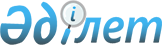 Об организации и обеспечении на территории района Магжана Жумабаева Северо-Казахстанской области приписки и медицинского освидетельствования граждан мужского пола Республики Казахстан с января по март 2017 года"Решение акима района Магжана Жумабаева Северо-Казахстанской области от 2 декабря 2016 года № 17. Зарегистрировано Департаментом юстиции Северо-Казахстанской области 27 декабря 2016 года № 3984      В соответствии со статьей 16 Закона Республики Казахстан от 16 февраля 2012 года "О воинской службе и статусе военнослужащих", постановлением Правительства Республики Казахстан от 27 июня 2012 года № 859 "Об утверждении Правил ведения воинского учета военнообязанных и призывников аким района Магжана Жумабаева Северо-Казахстанской области РЕШИЛ:

      1. Организовать и обеспечить приписку и медицинское освидетельствование граждан мужского пола Республики Казахстан, которым в год приписки исполняется семнадцать лет, к призывному участку республиканского государственного учреждения "Отдел по делам обороны района имени Магжана Жумабаева Северо-Казахстанской области" (по согласованию), с января по март 2017 года.

      2. Контроль за исполнением настоящего решения возложить на заместителя акима района Магжана Жумабаева Северо-Казахстанской области Рамазанову Г.Ш.

      3. Настоящее решение вводится в действие со дня первого официального опубликования.


					© 2012. РГП на ПХВ «Институт законодательства и правовой информации Республики Казахстан» Министерства юстиции Республики Казахстан
				
      Аким района

А. Бегманов

      "СОГЛАСОВАНО"
Начальник республиканского
государственного учреждения
"Отдел по делам обороны района
имени Магжана Жумабаева
Северо-Казахстанской области"
Министерства обороны
Республики Казахстан
02 декабря 2016 года

Кишман С.Н.
